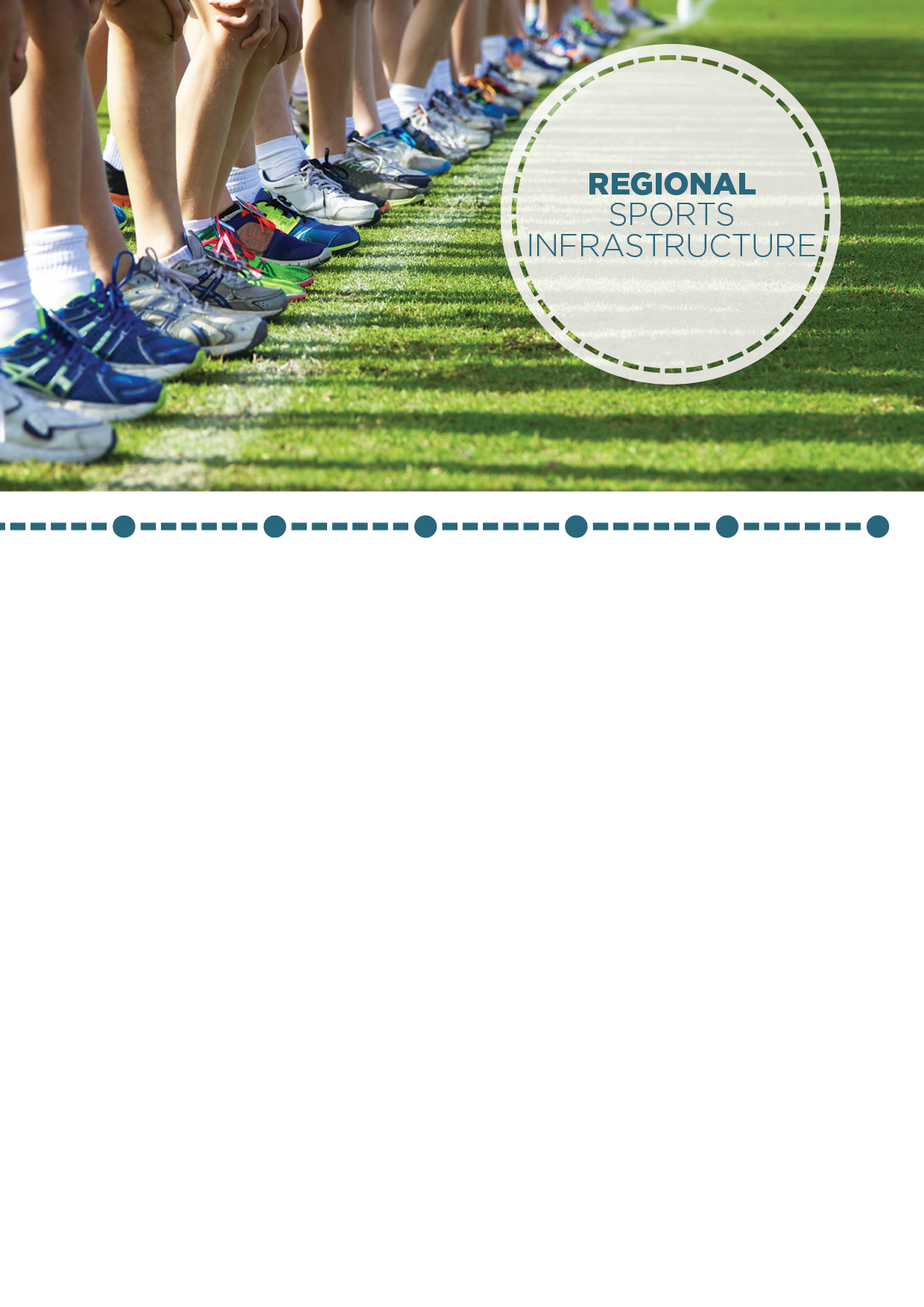 Project Benefits SummaryTo further your Regional Sports Infrastructure Fund application please complete this Project Benefits Summary and submit to the Office of Sport. Please identify which of the following expected RSIF program outcomes your project intends to contribute towards.Applicant Name:Project Name:Expected RSIF Program OutcomesIs it anticipated that your project will contribute to this program outcome (Y/N/NA)?If Yes, how will your project contribute to this outcome? (Max 100 words)If Yes, how will your project contribute to this outcome? (Max 100 words)If Yes, how will you measure this for reporting in your progress and/or final reports?(Max 100 words)Improved standard of existing regional sports facilities to meet requirements for regional, state or national competitionsNew regional sporting facilities meet requirements for regional, state or national competitionsSporting facilities meet the user needs of all genders and people with a disabilityImproved player and spectator satisfactionIncreased direct regional employment through facility management and delivery of sports programs and administrationIncrease in events held in regional centres for state, national and/or international sportsRegional Sports Academy relocate to Hubs and Regional Significant Sport FacilitiesIncreased level of regional community participation in sportIncreased regional NSW residents, who use the RSIF funded facility, participating in state, national or international level competitions or in professional teamsRetention of talented regional athletes, coaches and support staff in regional NSW